Стратегия «Fishbone» (постановка и решение проблемы)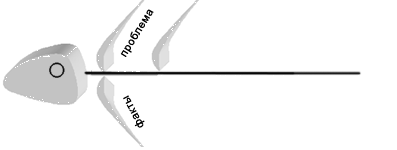 Стратегия "Fishbone"   Модель постановки и решения проблемы позволяет описать и попытаться решить целый круг проблем ( поле проблем).   Учащимся предлагается информация (текст, видеофильм, лекция ) проблемного содержания и схема Fishbone (рыбная кость) для систематизации этого материала.
   На верхней "косточке" записывается формулировка проблемы, а на нижней - факты, подтверждающие, что данная проблема существует. Работа (исследование) может проводиться индивидуально или по группам. Важным этапом станет презентация заполненной схемы, которая продемонстрирует взаимосвязь проблем, их комплексный характер. Ход дальнейшей работы определяет учитель: это может быть выход на дальнейшее исследование или попытка решить описанные проблемы. Мы приводим разработку урока, где соединены две стратегии.Приём  «Фишбоун» (рыбный скелет) Голова - вопрос темы, верхние косточки - основные понятия темы, нижние косточки — суть понятии, хвост – ответ на вопрос. Записи должны быть краткими, представлять собой ключевые слова или фразы, отражающие суть. Пример. Русский язык: голова - Орфограммы-гласные буквы верхние косточки - проверяемые гласные, непроверяемые гласные, чередующиеся гласные нижние косточки - морфема, правило хвост- знать условия выбора буквы. 
Источник: Учитель и ученик: возможности диалога и понимания.- Под общей ред. Л.И.Семиной. – М.: Изд-во «Бонфи», 2002г.       Приём  Фишбоун (Рыбий скелет), где голова – вопрос темы, верхние косточки – основные понятия темы, нижние косточки – суть понятий,хвост – ответ на вопрос. Записи должны быть краткими, представлять собой ключевые слова или фразы, отражающие суть. Урок литературного чтения в 4 классе  школы с неродным русским языком обучения Тема урока: А.П. Чехов. «Белолобый» СТРАТЕГИЯ ИСИКАВЫ (Стратегия Рыбьей Кости)НавыкиРабота в командеРазмышление, Принятие Решений, Решение ПроблемЧто это?Используя определенные последствия в качестве отправной точки, эта работа поощряет учеников к тому, чтобы рассмотреть и создать список причин, которые могли привести к этому последствию.Расположение классаУченики могут работать у доски или  у стены. Или, группы могут работать вокруг стола.Как это работает?Ученики в маленьких группах получают страницу, на которой изображена схема рыбьего скелета.Ученики пишут последствие на кончик, или нос скелета.Четыре жирные лини (или рыбьи кости) представляют возможные основные причины.Более маленькие горизонтальные «кости» добавляют детали к основным костям.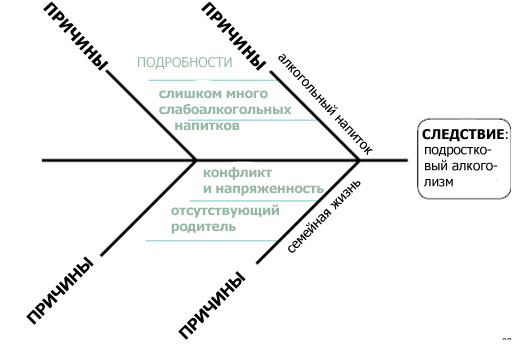 